1	Source informationThis contribution was developed by IEEE Project 802®, the Local and Metropolitan Area Network Standards Committee (“IEEE 802”), an international standards development committee organized under the IEEE and the IEEE Standards Association (“IEEE-SA”).The content herein was prepared by a group of technical experts in IEEE 802 and industry and was approved for submission by the IEEE 802.16™ Working Group on Wireless Metropolitan Area Networks, the IEEE 802.18 Radio Regulatory Technical Advisory Group, and the IEEE 802 Executive Committee, in accordance with the IEEE 802 policies and procedures, and represents the view of IEEE 802. 2	BackgroundIEEE has received the liaison statement (Revision 1 to Document 5D/TEMP/423) of 19 October 2010 from ITU-R Working Party 5D (WP 5D) regarding the Revision of Recommendation ITU-R M.1224 with an expanded scope to include IMT-Advanced.Prior to WP 5D Meeting #9, IEEE had submitted 5D/814 (“Vocabulary terms related to IEEE 802.16”) supplying terms and definitions included in IEEE Std 802.16-2009, in its amendment IEEE Std 802.16j, and in IEEE Draft P802.16m/D8.We recognize that the liaison statement indicates a request for abbreviations as well as definitions. Accordingly, this contribution provides the additional information. Also, it updates the prior contribution by including definitions from IEEE Draft P802.16m/D12 to replace the information submitted earlier from IEEE Draft P802.16m/D8. Note that P802.16m/D12 is a draft amendment of IEEE Std 802.16 specifying the WirelessMAN-Advanced radio interface technology that was approved for IMT-Advanced.3	ContentAnnex 1 provides a list of abbreviations included in IEEE Std 802.16-2009, in its amendment IEEE Std 802.16j, and in IEEE draft P802.16m/D12.Annex 2 provides a list of terms and definitions included in IEEE Draft P802.16m/D12.4	ProposalWe propose that the abbreviations in Annex 1 be considered for inclusion in the draft revision of Recommendation ITU-R M.1224.We propose that Annex 2 be considered as an update of Annex 3 in 5D/814. We propose that the terms and definitions in Annexes 1 and 2 of 5D/814, and also Annex 2 of the current contribution, be considered for inclusion in the draft revision of Recommendation ITU-R M.1224.Annex 1: Abbreviations from IEEE Std 802.16-2009, IEEE Std 802.16j, and IEEE draft P802.16m/D12[Note: to be added editorially.]Annex 2: Terms and Definitions from IEEE Draft P802.16m/D12[Note: to be added editorially.]Radiocommunication Study Groups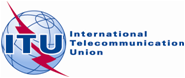 IEEE L802.16-11/0012***DRAFT***Received:	xxxxx 2011Document 5D/xxxxReceived:	xxxxx 2011April 2011Received:	xxxxx 2011English onlyVOCABULARY						IEEE						IEEEVOCABULARY TERMS and abbreviations RELATED TO IEEE 802.16 VOCABULARY TERMS and abbreviations RELATED TO IEEE 802.16 